Москова Т.В.Театрализованные игры в работе логопеда    ЦЕЛЬ: Развитие познавательных интересовРазвитие связной монологической речиРазвитие мотивацииУстановление  контакта с неговорящими детьми и детьми, сложно идущими на контакт Развитие творчества   Составление сказки «Репка»Задания:Пересказ самой сказкиИсчезновение героя, смена декораций, изменение последовательности героевПонимание логико-грамматических конструкций: дед сильнее бабки, кто слабее? Мышка мельче кошки, кто крупнее?Налаживание контакта на первом занятии со сложными детьми, вызывание интереса в дальнейшем идти на занятия в логопедический кабинетПальчиковый театрЗадания:Помести жирафа между тигром и зебройЗапоминание последовательности: слон, обезьяна, жираф, зебраКто исчез? (закрой глазки)Составление сказок –«заплетух». Жил был слон. Пришел он в гости к тигру. Тигр спрашивает: «Слон, кто сильнее ты или я в Африке?» И тот отвечает (ребенок продолжает рассуждать)Пальчиковая гимнастика с чистоговорками (ребенок сажает на большой палец персонаж и «дружит» его с остальными пальчиками)Логопедическая лягушкаЗакрепление артикуляции звукаДифференциация гласные-согласные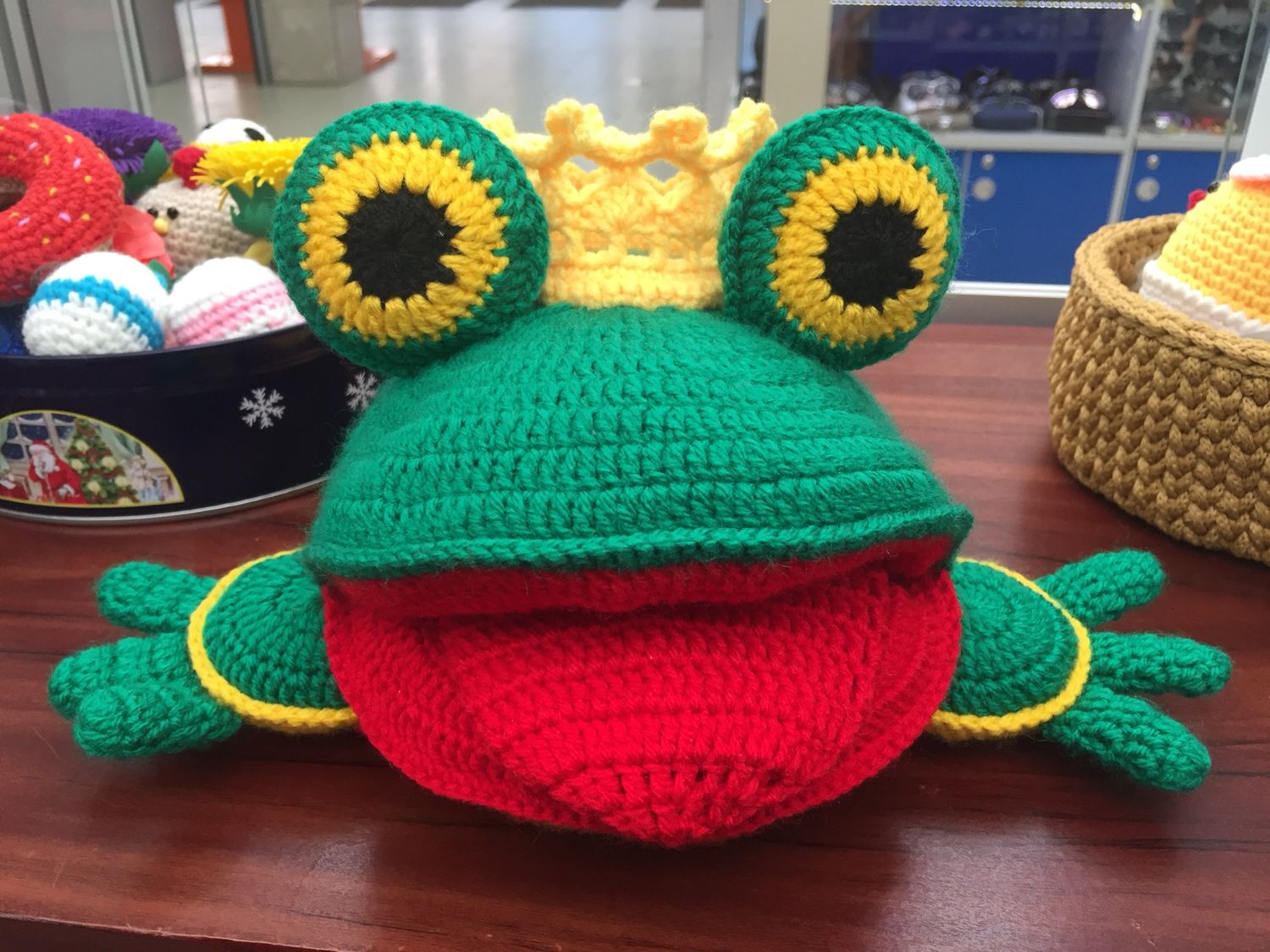 	Логопедический язычок . Сказка о весёлом ЯзычкеЖил-был Язычок в ротике-домике. (показать кончик  широкого язычка и спрятать-повторить 3 раза)Вокруг домика стоял красивый заборчик! (губы в улыбке, зубы обнажены-повторить 3-5 раз)А на крыше домика была высокая труба. (губы в трубочку-повторить 3 раза)Проснулся Язычок утром и широко открыл окошко. (широко открыть рот, закрыть-повторить 3 раза)Посмотрел язычок на солнышко (язык поднять вверх к носу),потом на травку (язык опустить вниз), понравилось ему на улице и решил он погулять, побегать (язычок водить влево-вправо к уголкам губ-5 раз в каждую сторону).Гулял, гулял Язычок, увидел качели, решил покачаться на них ( язычок тянуть вверх к носу, затем вниз к подбородку-по 5 раз)Проголодался Язычок и пошёл домой кушать вкусное варенье (облизывать верхнюю и нижнюю губу по кругу – по 3-5 круговых движений по часовой стрелке и против)Потом захотелось ему пить ( язычок в форме «чашечки» и «лакает», как котёнок-3-5 раз).А потом он стал чистить зубки (рот открыт, язычком водить по верхним и по нижним зубам-по 3 повтора).Потом Язычок сел на лошадку и поскакал в лес (цокать).А в лесу он увидел грибы и стал их собирать ( язычок «приклеить» к нёбу и открыть  широко рот-5 раз).А  ещё много орешков нашёл наш Язычок и стал собирать их и складывать в кармашки (рот закрыт, язык упирается то в одну щёку, то в другую-по 5 раз).Потом в лесу подул холодный ветерок (губы в улыбке, зубы обнажены, язык за нижними зубами:С-С-С-С),И Язычок услышал, как зашелестели листочки на деревьях :Ш-Ш-Ш (язык в форме чашечки поднят кверху, губы округлены).А по стволу дерева стучит дятел: Д-Д-Д… (рот приоткрыт, зубы обнажены, язык стучит в альвеолы-бугорки за верхними зубами)Как хорошо в лесу!Живой язычок Задачи:Уточнение артикуляции звукаДифференциация оппозиционных звуков С-Ш, З-Ж.Угадывание звука по «слепой» артикуляции  (Игра «За окном»: представьте, что я за окном, вы меня видите, но не слышите,  какой звук я спела? А,О,У,И)